Заборављени геније – Сава МркаљСало дебелога јера либо азбукопротрес, књига  коју је 1810. године у Будиму граду објавио Сава Мркаљ, доктор филозофије, врхунски филолог, песник, беседник , учитељ… Човек који је први реформисао српско писмо по правилу –један глас, једно слово.Није успео да пронађе графичко решење којим би био задовољан, али генијална идеја била је остварена у овом делу.У тој маленој књизи, која има свега 18 страна, Сава Мркаљ је пошао од једноставног закључка: „Отуда излази да за један језик треба онолико слова колико све ријечи његове имају простих гласова. Ако их је мање, онда нећемо моћи да запишемо сваку ријеч…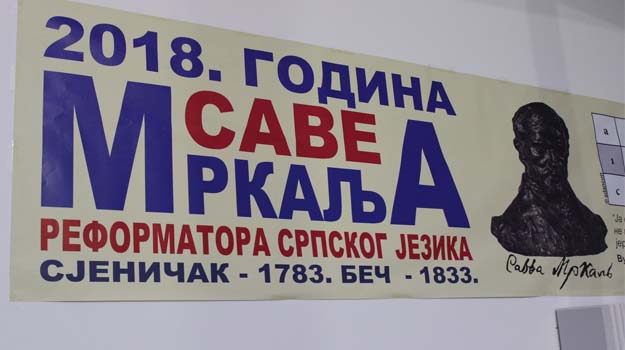 А на последњој страници своје књижице, Сава Мркаљ је написао знамените речи: „Од данас сав наш правопис долази под ово начело: „Пиши као што говориш.” Тако је Мркаљ поставио темeљ реформи коју ће  усавршити и спровести Вук Караџић .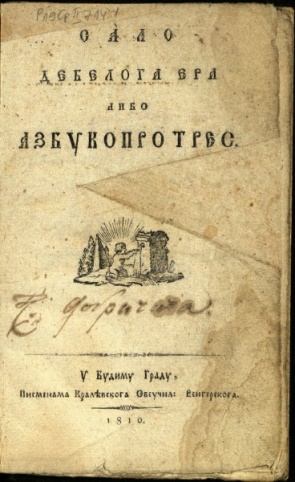 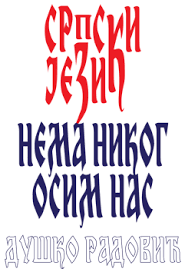 Сава Мркаљ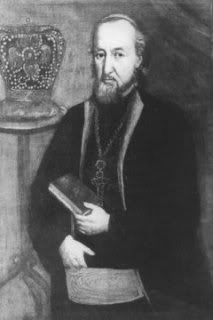 Рекли су о Мркаљу Јернеј Копитар: „На 18 страна његове књиге има више језичке филозофије него у каквој дебелој граматици."Вук Караџић: „Ја не могу друге азбуке употребити него Мркаљову, јербо за серпски језик лакша и чистија не може бити од ове."Ватрослав Јагић, познати слависта: „Мркаљ спада у најзнаменитије Србе и по томе што је био први југославенски  филозоф  звукова српског језика." 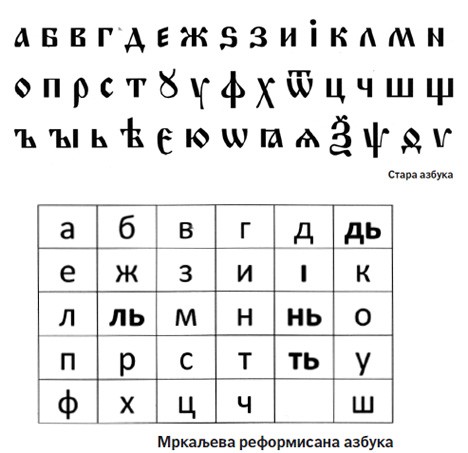 